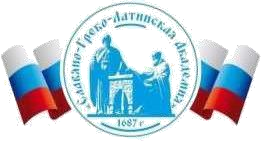 Автономная Некоммерческая Организация Высшего Образования«Славяно-Греко-Латинская Академия»Аннотация к рабочей программе дисциплиныБ1.О.17 Базы данныхБ1.О.17 Базы данныхСОГЛАСОВАНОДиректор Института _______________________,кандидат философских наук_______________________Одобрено:Решением Ученого Советаот «22» апреля 2022 г. протокол № 5УТВЕРЖДАЮРектор АНО ВО «СГЛА»_______________ Храмешин С.Н.Направление подготовки38.03.02 МенеджментНаправленность (профиль)Управление бизнесомКафедрамеждународных отношений и социально-экономических наукФорма обученияГод начала обученияОчная2022Реализуется в семестре3,4  курс 2Наименование дисциплиныБ1.О.17 Базы данныхКраткое содержаниеВведение в теорию баз данных. Реляционная модель данных. Реляционная алгебра и реляционное исчисления. Язык SQL. Жизненный цикл разработки системы с базой данных. Модель данных «сущностьсвязь». Нормализация. Методология проектирования баз данныхРезультаты освоения дисциплины-реализовывает и обеспечивает поддержку процессов, осуществляет проектирование ИТ-решений на основании требований к решениям, внедряет информационные системы, полагаясь на навыки разработки и управления ИТ-сервисами- показывает навыки эффективного взаимодействия с клиентами и партнерами, навыки командной работы, навыки организации профессионального обучения контингента для решения задач профессионального уровняТрудоемкость, з.е.6Формы отчетностиЭкзаменКурсовая работаПеречень основной и дополнительной литературы, необходимой для освоения дисциплиныПеречень основной и дополнительной литературы, необходимой для освоения дисциплиныОсновная литератураУправление данными [Электронный ресурс] : учебник / Ю.Ю. Громов [и др.]. — Электрон. текстовые данные. - Тамбов: Тамбовский государственный технический университет, ЭБС АСВ, 2015. — 192 c.- 978-5-8265-1385-9-Режим доступа: http://www.iprbookshop.ru/63912.htmlКузнецов С.Д. Введение в реляционные базы данных [Электронный ресурс] / С.Д. Кузнецов. — 2-е изд. — Электрон. текстовые данные. — М. : Интернет-Университет Информационных Технологий (ИНТУИТ), 2016. — 247 c. — 5-9556-00028-0. — Режим доступа: http://www.iprbookshop.ru/73671.htmlДополнительна я литератураАбросимова, М.А. Базы данных: проектирование и создание программного приложения в СУБД MS Aсcess : практикум / М.А. Абросимова ; Министерство образования и науки Российской Федерации, Федеральное государственное бюджетное образовательное учреждение высшего профессионального образования «Уфимский государственный университет экономики и сервиса», Кафедра «Информатика и ИКТ». - Уфа : Уфимский государственный университет экономики и сервиса, 2014. - 56 с. - Библиогр. в кн. ; То же [Электронный ресурс]. - URL: http://biblioclub.ru/index.php? page=book&id=272367Чурбанова, О.В. Базы данных и знаний. Проектирование базданных в Microsoft Access : учебно-методическое пособие / О.В. Чурбанова, А.Л. Чурбанов ; Министерство образования и науки Российской Федерации, Северный (Арктический) федеральный университет имени М.В. Ломоносова. - Архангельск : САФУ, 2015. 152 с. : ил., схем., табл. - Библиогр. в кн. - ISBN 978-5-261-01029-6 ; То же [Электронный ресурс]. - URL: http://biblioclub.ru/index.php? page=book&id=436230